Unit 2 Drugs Education          Entry level 1   learning outcome: 3.2Communicate one problem relating to the use of tobaccoUse https://www.nhs.uk/smokefree   for researchhttps://kidshealth.org/en/teens/smoking.html      for research *Try to find 10 risks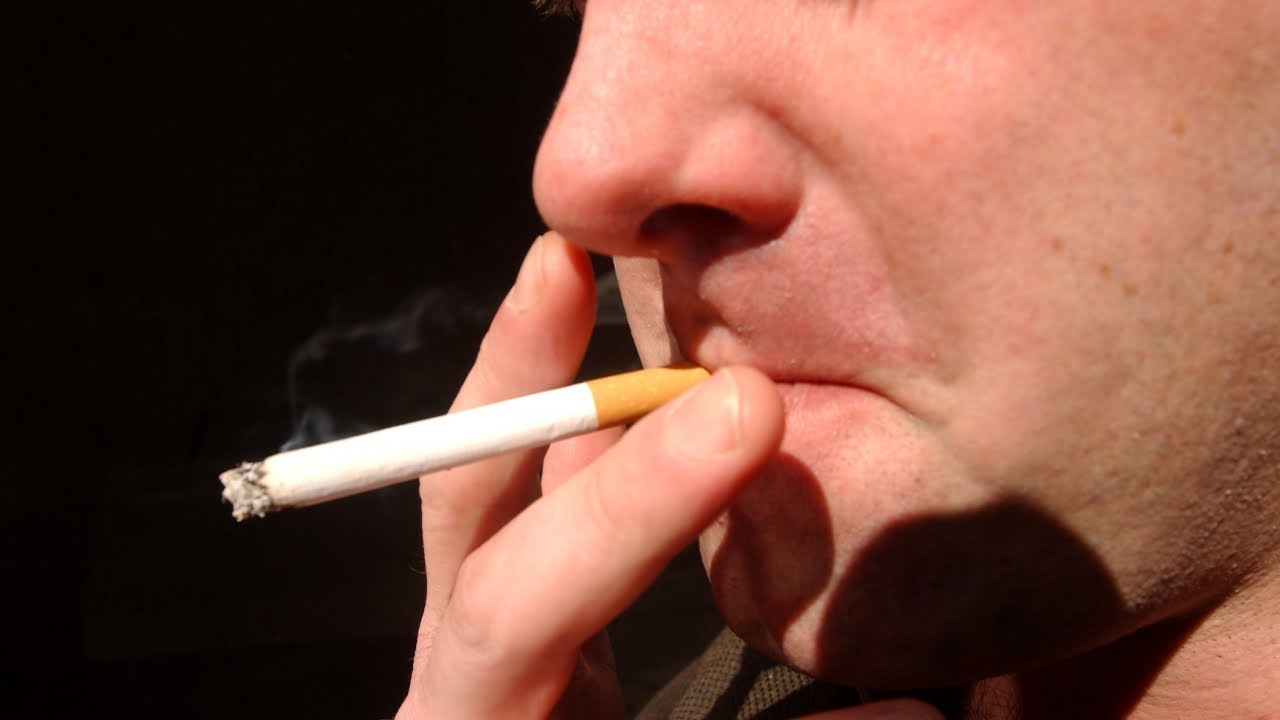 